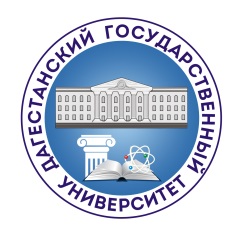 МИНИСТЕРСТВО НАУКИ И ВЫСШЕГО ОБРАЗОВАНИЯ  РФФедеральное государственное бюджетное образовательное учреждение высшего образования«ДАГЕСТАНСКИЙ ГОСУДАРСТВЕННЫЙ УНИВЕРСИТЕТ»Физический факультетСОГЛАСОВАНОДиректор институт-заказчик"____" ________ 20___ФОНД ОЦЕНОЧНЫХ СРЕДСТВпо дисциплине «Физика»Кафедра общей физикиОбразовательная программа бакалавриата05.03.06 Экология и природопользование   Профили подготовки:Экологическая безопасностьФорма обучения:Очная. ЗаочнаяСтатус дисциплины: Входит в обязательная часть Махачкала, 2022 год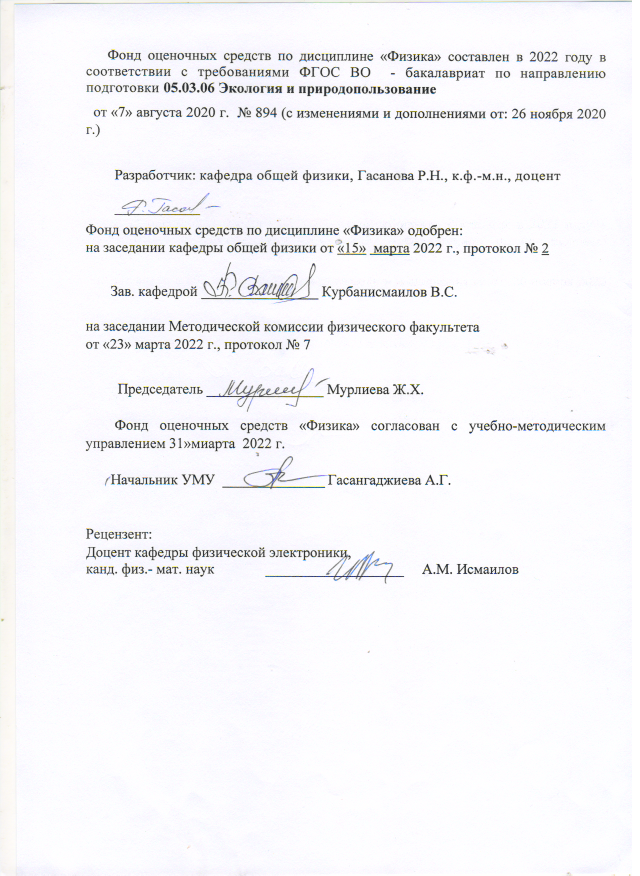                                                            1. ПАСПОРТФОНДА ОЦЕНОЧНЫХ СРЕДСТВ по дисциплине «Физика» Основные сведения о дисциплине Общая трудоемкость дисциплины составляет 3 зачетных единиц (108 академических часов).Требования к результатам обучения по дисциплине, формы их контроля и виды оценочных средствПоказатели и критерии определения уровня сформированности компетенцийКОНТРОЛЬНЫЕ ЗАДАНИЯ И ИНЫЕ МАТЕРИАЛЫ ОЦЕНКИзнаний, умений, навыков и (или) опыта деятельности,характеризующие этапы формирования компетенций в процессе освоения дисциплины (модуля) «Физика»К оценочным средствам результатов обучения по данной дисциплине относятся:Устный опрос (теоретический зачет) – диалог преподавателя со студентом, цель которого – систематизация и уточнение имеющихся у студента знаний, проверка его индивидуальных возможностей усвоения материала. Рекомендуется для оценки знаний обучающихся.Коллоквиум – способ промежуточной проверки знаний, умений, навыков студента в середине семестра по пройденным темам изучаемого предмета. Рекомендуется для оценки знаний обучающихся.Тесты – инструмент, с помощью которого педагог оценивает степень достижения студентом требуемых знаний, умений, навыков. Составление теста включает в себя создание выверенной системы вопросов, собственно процедуру проведения тестирования и способ измерения полученных результатов. Рекомендуется для оценки знаний и умений студентов.Контрольная работа – средство промежуточного контроля остаточных знаний и умений, обычно состоящее из нескольких вопросов или заданий, которые студент должен решить, выполнить. Рекомендуется для оценки знаний и умений студентов.Проектная деятельность – воплощение имеющегося замысла, идеи, образа решения какой-либо проблемы в подходящей для этого форме (описание, обоснование, расчеты, чертежи). Рекомендуется для оценки умений и владений студентов.Презентация – представление студентом наработанной информации по заданной тематике в виде набора слайдов и спецэффектов, подготовленных в выбранной программе.Кейс-задача – проблемное задание, в котором обучающемуся предлагают осмыслить реальную профессионально-ориентированную ситуацию, необходимую для решения данной проблемы. Студент самостоятельно формулирует цель, находит и собирает информацию, анализирует ее, выдвигает гипотезы, ищет варианты решения проблемы, формулирует выводы, обосновывает оптимальное решение ситуации. Рекомендуется для оценки знаний, умений и владений, а также отдельных дисциплинарных компетенций студентов.Реферат – продукт самостоятельной работы студента, представляющий собой краткое изложение в письменном виде полученных результатов теоретического анализа определенной научной (учебно-исследовательской) темы, где автор раскрывает суть исследуемого вопроса, приводит различные точки зрения, а также собственное понимание проблемы. Рекомендуется для оценки знаний и умений студентов.Входной контроль Вариант 1 Часть1.А1. Автобус утром вышел на маршрут, а вечером возвратился обратно.   Показания его счетчика увеличились за это время на 1000 км. Определите путь L, пройденный автобусом и модуль его перемещения s.1. L=s=1000 км,2. L=s=03. L=1000 км, s=0.4. L=0, s=1000 км.А2. Шарик скатывается с наклонной плоскости с ускорением 1м/с². Какой путь проходит шарик за первые 10с своего движения?1.5м.2.10м.3.50м.4.100м.5.200мА3. Вертолет поднимается равномерно вертикально вверх. Какова траектория движения точки на конце лопасти винта вертолета в системе отсчета, связанной с Землей?Точка.Прямая.Окружность.Винтовая линия.А4. Под действием силы 5H тело движется с ускорением 2,5м/с². Какова масса тела?1.2кг.2.0,5кг.3.12,5кг.А5. Закон всемирного тяготения открыл…Аристотель.ГераклитМ. Ломоносов.И. Ньютон.Г. Галилей.А6. Тело массой 4 кг движется с ускорением 2 м/с². Какова равнодействующая всех сил, приложенных к телу?1.  2Н.2.  0,5Н.3.  8НА7. В процессе гармонических колебаний тела вдоль прямой амплитуда колебаний составляет 1м. Чему равен путь, пройденный телом за период колебаний?01м.2м.4м.А8. Динамик подключен к выходу звукового генератора электрических колебаний с частотой 850Гц. Какова длина звуковой волны при скорости звука в воздухе 340м/с?0,4м2,5м4м4.  289000мА9. В опыте Ампера наблюдается…взаимодействие двух заряженных проводников.взаимодействие проводника с током с заряженным проводником.поворот магнитной стрелки вблизи проводника с током.взаимодействие двух проводников с током.взаимодействие двух магнитных стрелок.А10. Между протонами в ядре действуют…ядерные силы.электростатические силы.3.гравитационные силы.ядерные и гравитационные силы.ядерные, электростатические и гравитационные силыЧасть2В1.Человек сидит на стуле. Установите соответствие между силами, перечисленными в первом столбце таблицы, и следующими характеристиками:приложена к человекуприложена к стулунаправлена вертикально внизнаправлена вертикально вверхЗапишите в таблицу выбранные цифры для каждой физической величины. Цифры в ответе могут повторяться.В2. Установите соответствие между описанием действий человека в первом столбце таблицы и названиями этих действий во втором столбце.ДЕЙСТВИЯ ЧЕЛОВЕКА	НАЗВАНИЕ ДЕЙСТВИЯА) В летний день человек увидел	1) Экспериментна небе радугу после дождя	2) НаблюдениеБ) Он подумал, что возможно	3) Гипотеза разноцветная радуга возникаетв результате какого-то взаимо-действия белого солнечного све- та с каплями дождяВ) Для проверки этого предполо- жения человек в солнечный день взял содовый шланг и пустил из него струю воды так, чтобы она распалась на множество мелких капель воды. И он увидел маленькую радугуВ3.Камень брошен вертикально вверх. Изменяются ли перечисленные в первом столбце физические величины во время его движения вверх и если изменяются, то как? Установите соответствие между физическими величинами, перечисленными в первом столбце, и возможными видами их изменений, перечисленными во втором столбце. Влиянием сопротивления воздуха пренебречь.ФИЗИЧЕСКИЕ ВЕЛИЧИНЫ                        ИХ ИЗМЕНЕНИЯА) Скорость                                                        1) Не изменяетсяБ) Ускорение                                                      2) УвеличиваетсяВ) Кинетическая энергия                                    3) Уменьшается Г) Потенциальная энергияЧасть 3С1. В аттракционе человек массой 70 кг движется на тележке по рельсам и совершает «мертвую петлю» в вертикальной плоскости.С какой скоростью движется тележка в верхней точке круговой траектории радиусом 5м, если в этой точке сила давления человека на сидение тележки равна 700Н? Ускорение свободного падения принять равным 10 м/с².Инструкция по проверке и оценке работ студентов по физикеВариант 1Часть1Часть 2Часть 3Критерии оценки выполнения заданий по баллам:12-15 баллов	- Оценка -316-19 баллов	Оценка -420-22 балла	Оценка -5Выполнение тестовых заданий по теме: «Закон всемирного тяготения» Вариант 1У поверхности земли, т.е. на расстоянии R от ее центра на тело действуетсила тяготения 36 Н. Чему равна сила тяготения, действующее на это тело на расстоянии 2 R от центра Земли?А 18 Н.	Б. 12 Н.	В 4 Н.	Г 9 Н.	Д	36 НСила гравитационного взаимодействия между двумя шарами массами m1 = m2 = 1 кг на расстоянии R равна S. Чему равна сила гравитационного взаимодействия между шарами массами 2 и 1 кг на таком же расстоянии R друг от друга?А F.	Б. 3F.	В 2 F.	Г 4F.	Д	9F.Под действием силы 2 H пружина удлинилась на 4 см. Чему равна жесткость пружины?А 2 Н/м.	Б. 0,5 Н/м.	В 0,02 Н/м.	Г 50 Н/м.	Д 0,08Н/м.Брусок лежит неподвижно на горизонтальной платформе, движущейся равномерно и прямолинейно со скоростью Ʋ (векторная величина), какое направление имеет вектор F силы, действующий на брусок.А 0.	Б. 1.	В 2.	Г 3.	Д 4.Как изменится сила трения и скольжения при движении бруска по горизонтальной поверхности, если при неизменном значении силы нормального давления площадь соприкасающихся поверхностей увеличить в два раза?А.не изменится.	Б.увеличится в два раза.	В. уменьшится в два раза.Г увеличится в 4 раза.	Д уменьшится в 4 раза.Лифт поднимается с ускорением 1 м/с, вектор ускорения направлен вертикально вверх. В лифте находится тело, масса которого 1 кг. Чему равен вес тела? Ускорение свободного падения принять равным 10 м/с.А 10 Н.	Б. 1 Н.	В 11 Н.	Г 9 Н.	Д 0.Вариант IIУ поверхности земли, т.е. на расстоянии R от ее центра на тело действует сила тяготения 36 Н. Чему равна сила тяготения, действующее на это тело на расстоянии 2 R от центра Земли?А 12 Н.	Б. 18Н.	В1 4 Н.	Г 36Н.	Д	9НСила гравитационного взаимодействия между двумя шарами массами m1 = m2 = 1 кг на расстоянии R равна S. Чему равна сила гравитационного взаимодействия между шарами массами 2 и 1 кг на таком же расстоянии R друг от друга?А9 F.	Б. 3F.	В F.	Г 2F.	Д F.Под действием силы 2 H пружина удлинилась на 4 см. Чему равна жесткость пружины?А 2 Н/м.	Б. 50 Н/м.	В 0,08 Н/м.	Г 0, 50 Н/м.	Д 0,02Н/м.Брусок лежит неподвижно на горизонтальной платформе, движущейся равномерно и прямолинейно со скоростью Ʋ (векторная величина), какое направление имеет вектор F силы, действующий на брусок.А 3.	Б. 4	В 2.	Г 0.	Д 1Как изменится сила трения и скольжения при движении бруска по горизонтальной поверхности, если при неизменном значении силы нормального давления площадь соприкасающихся поверхностей увеличить в два раза?А. изменится в2 раза.	Б.увеличится в два раза.	В. уменьшится в два раза.Г увеличится в 4 раза.	Д не изменитсяЛифт поднимается с ускорением 1 м/с, вектор ускорения направлен вертикально вверх. В лифте находится тело, масса которого 1 кг. Чему равен вес тела? Ускорение свободного падения принять равным 10 м/с.А 10 Н.	Б. 1 Н.	В 0.	Г 9 Н.	Д 11.Коды правильных ответовКритерии оценок: Оценка -5 - 6 баллов Оценка-4 – 5 баллов Оценка- 3 -4 баллаПроверочная работа по теме: «Механическое движение»Вариант 1..Пешеход прошел 5 км. На север, потом повернул на восток, прошел 6 км, затем снова повернул на север и прошел еще 3 км. Определите модуль перемещения пешехода (1балл).Автомобиль трогается с места с ускорением 1м/с², в тот момент, когда мимо с постоянной скоростью 36км/ч проезжает трамвай. Через какой промежуток времени автомобиль догонит трамвай (2 балла)?.Определите модуль силы тяжести, действующей на тело массы ṃ, поднятое над поверхностью Земли. Ускорение свободного падения на поверхности Земли 10м/с² (1 балл)..Двигатель подъемного крана мощностью 6 кВт равномерно поднимает груз массой 100кг на высоту 15м. Определите время подъема, если коэффициент полезного действия крана 80% (2 балла).Автомобиль массой 10т поднимается с ускорением 2 м/с вверх по наклонной плоскости с углом наклона 30.Определите модуль силы тяги автомобиля, если коэффициент трения равен 0,1.Ускорение свободного падения 10м/с² (3балла)Вариант 2..Воздушный шар поднялся на высоту 800м, а затем был отнесен ветром в горизонтальном направлении на расстояние 600м.Найти пройденный шаром путь и модуль вектора перемещения (1балл)..Две автомашины движутся по дороге с постоянными скоростями 10м/с и 15м/с.Начальное расстояние между машинамиравно1 км.За сколько секунд вторая машина догонит первую(2балла)?.Во сколько раз сила притяжения груза   на Луне меньше, чем на Земле,  еслирадиус Луны приблизительно в 3.8 раза меньше радиуса Земли, а ее масса в 81 раз меньше 8 часов поднять е массы Земли (1балл)?.Подъемный кран должен в течение 8 часов поднять 3000т строительных материалов на высоту 9 метров. Определите мощность двигателя крана, если коэффициент полезного действия мотора равен 60% (2балла)..Какую силу надо приложить для подъема вагонетки массой 600кг по эстакаде с углом наклона 20 градусов, если коэффициент сопротивления движению равен 0,05 (3балла)?Инструкция по проверке и оценке работ студентов по теме 1,1«Механическое движение»Вариант 1Вариант 2Критерии оценки выполнения заданий по баллам:4-5 баллов	- Оценка -36-7 баллов	Оценка -4 8-9 балла	Оценка -Проверочная работа по теме «Основы МКТ»Вариант 1.Определить	количество	молекул	и	количество	вещества	в	6	кг водорода.(1балл).При какой температуре средняя квадратичная скорость молекул углекислого газа равна 400м/с?(1балл)..Определить плотность кислорода при температуре 320К и давлении 4·10³Па.(2балла)..Газ массой 6 кг занимает объем 8м³ при давлении 2·10 ³Па и температуре - 23ºС.Какой объем будет занимать тот же газ массой 5 кг при давлении 4·10 ³Па и температуре 300К ?(2балла).Определить начальную температуру газа, при изохорном нагревании до температуры 580К его давление увеличилось в двое. .Начертить график изопроцесса  в координатных осях Т,V.(3балла)Вариант 2..Вычислитьмассу одной молекулы сернистого газа SO2, число молекул и количество вещества в 1 кг этого газа при нормальных условиях.(1балл)..Определить среднюю квадратичную скорость молекул водорода при температуре 300К. (1 балл)..Определить температуру аммиака NH3, находящегося под давлением 2,1·10 ³Па, если объем его 0,02м³, а масса 0,03 кг. (2балла)..Газ, объем которого 0,8м³, при температуре 300К производит давление 2,8·10 ³Па. Определить приращение температуры той же массы газа, если при давлении 1,6·10³Па он занял объем 1,4м³.(2балла)..Какое давление производит углекислый газ при температуре 330К, если его плотность при условиях равна 4,91 кг/м³? (3балла)                Инструкция по проверке и оценке работ студентов по   теме 2,1:          «ОсновыМКТ»Вариант1Вариант2Критерии оценки выполнения заданий по баллам:4-5 баллов	- Оценка -36-7 баллов	Оценка -48-9 балла	Оценка -5Проверочная работаТема: «Электромагнетизм»  и «Переменный ток»Вариант 1.1.Какой ток называется постоянным? Переменным? Пульсирующим? (1балл). 2.Электродвижущая сила индукции, возникающая в рамке при вращении ее в однородном магнитном поле, изменяется по закону e=12sin100πt. Определить: 1) амплитудное  значение э. д. с; 2)действующее значение э. д.с; 3)период и частоту тока; 4) мгновенное значение э. д.с. при t=0,01 с.(3балла).Частота  переменного  тока  связана  с  частотой  вращения  ротора  генераторазависимостью = p·мех, где p- число пар магнитных полюсов генератора. Какова должна быть частота вращения ротора гидрогенератора, имеющего 25 пар магнитных полюсов, чтобы возбуждался переменный ток стандартной технической частоты ( частоту вращения определить в оборотах в минуту)?(1 балл).Катушка  индуктивностью	20  мГн  включена  в  сеть  переменного  тока  с частотой 50 Гц. Определить индуктивное сопротивление катушки.(2балла).В	рамке,  равномерно  вращающейся	в  однородном		магнитном  поле, индуцируется ток, мгновенное значение которого выражается формулой I=3sin157t.	Определить:	1)амплитудное	значение	силы	тока;2)действующее значение силы тока;  3) период и частоту тока; 4) мгновенное значение силы тока при t=0,01 с.(3балла).        Вариант 2..Какой переменный ток называется синусоидальным?(1балл)..Магнитный	поток	в	рамке,	равномерно	вращающейся	в	однородном магнитном поле, изменяется	по закону Ф=3·10ˉ² cos 157t.Найти зависимостьмгновенного значения э. д. с. индукции, возникающей в рамке, от времени. Определить максимальное и действующее значение э. д. с. индукции; период и частоту тока.(3балла)..Сила тока в первичной обмотке	трансформатора равна 0,2А,напряжение на клеммах 220В. Определить напряжение и силу тока во вторичной обмотке трансформатора, если коэффициент трансформации равен 0,2.(2балла). 4.Катушка индуктивностью 0,1 Гн и активным сопротивлением 25Ом включенав сеть с частотой 50Гц.Определить силу тока в катушке, если напряжение на ее вводах 120 В.(2балла).5.В	рамке,  равномерно  вращающейся	в  однородном		магнитном  поле, индуцируется ток, мгновенное значение которого выражается формулой I=6sin314t.	Определить:	1)амплитудное	значение	силы	тока;2)действующее значение силы тока;  3) период и частоту тока; 4) мгновенное значение силы токапри t=0,02 с.(2балла).Инструкция по проверке и оценке контрольной работыТема: «Электромагнетизм» и «Переменный ток»Вариант1Вариант2Критерии оценки выполнения заданий по баллам:5-6 баллов	- Оценка -37-8 баллов	Оценка -49-10 балла	Оценка -52.2. Материалы промежуточной аттестации        Промежуточный контроль по дисциплине Физика для студентов 1 курса составлен в соответствии с рабочей учебной программой дисциплины. Промежуточный контроль включает в себя тестовые задания, а также устные вопросы для собеседования.Вопросы для собеседованияЧто называют электрическим током?Каковы условия существования электрического тока в проводниках?Что называют силой тока и какова ее единица в СИ?Сформулируйте закон Ома для участка цепи?Запишите формулы последовательного соединения резисторов, что называется последовательным соединением потребителей тока?Как включается в цепь реостат?В чем заключается разница в работе реостата и потенциометра?Закон Джоуля-Ленца, формула и определение.Что такое ЭДС и в каких единицах СИ она выражается?Что такое электрическое напряжение и в чем его отличие от ЭДС?Чему равно  электрическое напряжение на неоднородном участке цепи ?Сформулируйте закон Ома для замкнутой цепи?Запишите формулы параллельного  соединения резисторов, что называется параллельным соединением потребителей тока?Как включается в цепь потенциометр?В чем заключается разница в работе реостата и потенциометра?Закон Джоуля-Ленца, формула и определение.Что  такое полупроводники?Объясните появление и свойства «дырки» в полупроводниках?Что собой представляют полупроводники п-типа?Что собой представляют полупроводники р-типа?Что такое диод? Схема односторонней проводимости диода?Что такое триод? Схема проводимости биполярных транзисторов?Какие примеси в полупроводниках называют донорными? Примеры их?Какие примеси в полупроводниках называют акцепторными? Примеры их?25.Что называют электролизом?Что называют электролитической диссоциацией?Что является носителями зарядов в жидкостях?Каково отличие гальванического элемента (батарейки) от аккумулятора?Сформулируйте первый закон Фарадея?Сформулируйте второй закон Фарадея?Что называют химическим и электрохимическим эквивалентами?Что показывает число Фарадея?Тестовые заданияИнструкцияКаждый вопрос теста предполагает выбор одного правильного варианта ответа.При тестировании можно пользоваться калькулятором, таблицей кратных и дольных приставок.Максимальное время выполнения задания 30 минут4 Критерии оценки результата: если выполнена только часть 1, то оценка 3 балла; если выполнены части 1 и 2 и одна из задач части 3, то 4 балла; если выполнены все 3 части с верно решенными задачами части 3, то оценка 5 баллов.Часть 1.А1. Давление неизменного количества идеального газа увеличилось в 2 раза, температура газа уменьшилась в 4 раза. Как измениться при этом объём газа?1) увеличится в 2 раза	2) увеличится в 8 раз3) уменьшится в 2 раза	4) уменьшиться в 8 разА2. Цинковая пластина, имеющая положительный заряд +10е, при освещении потеряла 4 электрона. Каким стал заряд пластины?1) +6е	2) -6е	3) +14е	4) -14еА3. Два точечных электрических заряда действуют друг на друга с силами, равными по модулю 9 мкН. Какими станут силы взаимодействия между ними, если, не меняя расстояния между зарядами, увеличить модуль каждого из них в 3 раза?1мкН	2) 3мкН	3) 27мкН	4) 81мкНА4. По проводнику течет постоянный ток. Значение заряда, прошедшего через проводник возрастает с течением времени согласно графику, представленному на рисунке. Сила тока в проводнике равна1) 1А	2) 6А	3) 18А	4) 36АА5. Прямолинейный проводник длиной L с током I помещен в однородное магнитное поле перпендикулярно линиям магнитной индукции. Как изменится сила Ампера, действующая на проводник, если его длину увеличить в 2 раза, а силу тока в проводнике уменьшить в 4 раза?уменьшится в 2 раза	2) увеличится в 2 раза3) уменьшиться в 4 раза	4) увеличится в 4 разаЧасть 2.В1. В электрической цепи, состоящей из источника тока и реостата, источник токазаменяют на другой, с той же ЭДС, но с бόльшим внутренним сопротивлением. Как изменяются при этом следующие физические величины: общее сопротивление в цепи, сила тока в ней и напряжение на реостате?Для каждой величины определите соответствующий характер изменения:увеличиваетсяуменьшаетсяне изменяетсяЗапишите в таблицу в бланке ответов выбранные цифры для каждой физической величины. Цифры в ответе могут повторяться.В2. Установите соответствие между модулями сил и формулами, по которым их можно рассчитывать. К каждой позиции первого столбца подберите соответствующую позицию второго столбца и запишите в таблицу в бланке ответов выбранные цифры под соответствующими буквами.МОДУЛИ СИЛА)  модуль  силы,  действующей  со  стороны  магнитного поля на заряженную частицу, движущуюся в магнитномполеБ)  модуль  силы,  действующей  со  стороны  магнитного поля на проводник с током.ФОРМУЛЫmυ/qBqυBsinακq1q2/r2IlBsinαЧасть3.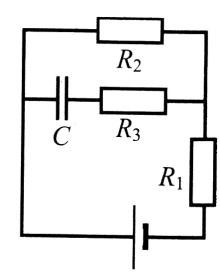 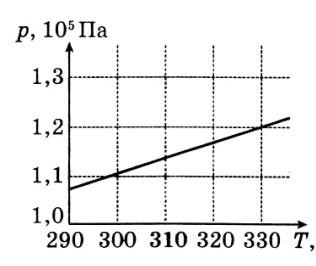 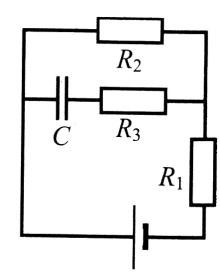 С1. На рисунке показан график зависимости давления газа в запаянном сосуде от его температуры. Объём сосуда равен 0,4м3. Чему равна концентрация молекул газа в сосуде? Газ считать идеальным.С2.	Конденсатор,	емкостью	2мкФ	включили	в		цепь,	как показано	на	схеме.	ЭДС		источника	3,6В,		его	внутреннее сопротивление 1Ом. Сопротивления резисторов R1= 4Ом,	R2=7Ом, R3=3Ом. Каков заряд на обкладках конденсатора.С3.	Электрон  и		протон		влетают	в	однородное	магнитное  поле перпендикулярно вектору магнитной индукции со скоростями υ и 2υ соответственно.	Найти	отношение		модуля	силы,	действующей	со	стороны магнитного поля на электрон, к модулю силы, действующей на протон. Бланк ответов.Часть1.Впишите в таблицу цифры, соответствующие правильному варианту ответа.Часть 2.В1.В2.Часть 3.Предоставьте полное развернутое решение задач С1, С2,С3.Перечень основной и дополнительной учебной литературы, необходимой для освоения дисциплины. Учебно-методическое и информационное обеспечение дисциплины: а) основная литература:  Фриш С.Э.  Курс общей физики: учебник: в 3-х т. Т.2: Электрические и электромагнитные явления. - Изд. 11-е, стер. - СПб. [и др.]: Лань, 2007. - 518 с. Хайкин С.Э.   Физические основы механики : учеб. пособие / Хайкин, Семён Эммануилович. - Изд. 3-е, стер. - СПб. [и др.] : Лань, 2008. - 754 с. Волькенштейн В.С. Сборник задач по курсу общей физики. – М., 1990. Грабовский Р.И.    Курс физики: [учеб. пособие] /Грабовский, Ростислав Иванович. - Изд. 11-е, стер. - СПб. [и др.]: Лань, 2009. - 607с.  Савельев И.В.   Курс общей физики: в 3-х т.: учебник. Т.1-3. - 10-е изд., стер. - СПб. : Лань, 2008. - 496 с.  Никеров В.А. Физика. Современный курс [Электронный ресурс] : учебник / В.А. Никеров. — Электрон. текстовые данные. — М. : Дашков и К, 2016. — 454 c. — 978-5-394-02349-1. — Режим доступа: http://www.iprbookshop.ru/14114.html Никеров В.А. Физика для вузов. Механика и молекулярная физика [Электронный ресурс] : учебник / В.А. Никеров. — Электрон. текстовые данные. — М. : Дашков и К, 2015. — 136 c. — 978-5-394-00691-3. — Режим доступа: http://www.iprbookshop.ru/14630.html Высоцкий М.И. Современное состояние физики элементарных частиц [Электронный ресурс] : курс лекций / М.И. Высоцкий. — Электрон. текстовые данные. — М. : Издательский дом МЭИ, 2015. — 59 c. — 978-5-383-00949-9.       Режим доступа: http://www.iprbookshop.ru/57018.html б) дополнительная литература:  Калашников Н.П.   Физика: Интернет-тестирование базовых знаний : [учеб. пособие] / Калашников, Николай Павлович, Н. М. Кожевников. - СПб. [и др.] : Лань, 2009. - 149,[11] с.  Зисман Г.А.   Курс общей физики : в 3-х т.: учеб. пособие. Т.2: Электричество и магнетизм / Зисман, Гирш Абрамович, О. М. Тодес. - 7-е изд., стер. - СПб.: Лань, 2007. - 352 с.:. Никеров В.А. Физика для вузов. Механика и молекулярная физика [Электронный ресурс] : учебник / В.А. Никеров. — Электрон. текстовые данные. — М. : Дашков и К, 2015. — 136 c. — 978-5-394-00691-3. — Режим доступа: http://www.iprbookshop.ru/14630.html 4. Матышев А.А. Атомная физика. Том 1 [Электронный ресурс] : учебное     пособие / А.А. Матышев. — Электрон. текстовые данные. — СПб. : Санкт-Петербургский политехнический университет Петра Великого, 2014. — 531 c. — 978-5-7422-4209-3. — Режим доступа: http://www.iprbookshop.ru/43939.html 9. Перечень ресурсов информационно-телекоммуникационной сети «Интернет», необходимых для освоения дисциплины. Федеральный портал «Российское образование» http://www.edu.ru/ Федеральное хранилище «Единая коллекция цифровых образовательных ресурсов» http://school-collection.edu.ru/ Теоретические сведения по физике и подробные решения демонстрационных вариантов тестовых заданий, представленных на сайте Росаккредагентства (www.fepo.ru). Физика [Электронный ресурс]: реф. журн. ВИНИТИ. № 7 - 12, 2008 / Всерос. ин-т науч. и техн. информ. - М.: [Изд-во ВИНИТИ], 2008. - 1 электрон. опт. диск (CD-ROM). - 25698-00. Российский портал «Открытого образования» http://www.openet.edu.ru Сайт 	образовательных 	ресурсов 	Даггосуниверситета http://edu.icc.dgu.ru Информационные ресурсы научной библиотеки Даггосуниверситета   http://elib.dgu.ru (доступ через платформу Научной электронной библиотеки elibrary.ru). Федеральный 	центр 	образовательного 	законодательства. http://www.lexed.ru www.affp.mics.msu.su ЭКСПЕРТНОЕ ЗАКЛЮЧЕНИЕФОС дисциплины «Физика» по направлению 05.03.06 Экология и природопользование   Представленный фонд оценочных средств (ФОС) по дисциплине  «Физика» по направлению 05.03.06 Экология и природопользование   соответствует требованиям ФГОС ВО. Установленные формы и средства итогового контроля адекватны целям и задачам реализации основной образовательной программы по направлению подготовки 05.03.06 Экология и природопользование   Оценочные средства по дисциплине «Физика» по итогам освоения основной образовательной программы и перечню учебно-методической литературы для подготовки выпускника к промежуточной аттестации по дисциплине «Физика» представлены в полном объеме. Виды оценочных средств, включенные в представленный фонд, отвечают основным принципам формирования ФОС. Разработанный и представленный для экспертизы фонд оценочных средств рекомендуется по дисциплине «Физика» для промежуточной аттестации бакалавров по указанному направлению. ЭкспертДоцент кафедры физической электроники,канд.физ.- мат. наук              ___________________     А.М.Исмаилов Визирование ФОС для исполнения в очередном учебном годуФонд оценочных средств пересмотрен, обсужден и одобрен для исполнения 
в 2022-2023 учебном году на заседании кафедры общей физикиВизирование ФОС для исполнения в очередном учебном годуФонд оценочных средств пересмотрен, обсужден и одобрен для исполнения 
в 2022-2023 учебном году на заседании кафедры общей физикиВнесены следующие изменения и дополнения:Протокол от 15 марта 2022 г.  № 2Заведующий кафедрой: _________________ Курбанисмаилов В.С.Визирование ФОС для исполнения в очередном учебном годуФонд оценочных средств пересмотрен, обсужден и одобрен для исполнения 
в 2023-2024 учебном году на заседании кафедры общей физикиВизирование ФОС для исполнения в очередном учебном годуФонд оценочных средств пересмотрен, обсужден и одобрен для исполнения 
в 2023-2024 учебном году на заседании кафедры общей физикиВнесены следующие изменения и дополнения:Протокол от ___________ №____Заведующий кафедрой: _________________ Курбанисмаилов В.С.Визирование ФОС для исполнения в очередном учебном годФонд оценочных средств пересмотрен, обсужден и одобрен для исполнения 
в 2025-2026 учебном году на заседании кафедры общей физикиВизирование ФОС для исполнения в очередном учебном годФонд оценочных средств пересмотрен, обсужден и одобрен для исполнения 
в 2025-2026 учебном году на заседании кафедры общей физикиВнесены следующие изменения и дополнения:Протокол от ___________ №____Заведующий кафедрой: _________________ Курбанисмаилов В.С.Вид работыТрудоемкость,академических часовТрудоемкость,академических часовВид работы2 семестрвсегоОбщая трудоёмкость108108Контактная работа:3030Лекции (Л)1010Лабораторные занятия (ЛЗ)2020КонсультацииПромежуточная аттестация (зачет, экзамен)Экзамен      3636Самостоятельная работа:4242 - выполнение индивидуального творческого задания (ИТЗ); - написание реферата (Р);- самостоятельное изучение разделов; - самоподготовка (проработка и повторение лекционного материала и материала учебников и учебных пособий; - подготовка к практическим занятиям; - подготовка к коллоквиумам; - подготовка к рубежному контролю и т.п.)Вид итогового контроля (зачет, экзамен, дифференцированный зачет)экзамен36№п/пКонтролируемыемодули, разделы(темы)дисциплиныИндексконтролируемойкомпетенции (или её части)Оценочные средстваОценочные средстваСпособ контроля№п/пКонтролируемыемодули, разделы(темы)дисциплиныИндексконтролируемойкомпетенции (или её части)наименование№№ заданийСпособ контроля1Механика. Молекулярная физика. ЭлектромагнетизмОПК-1Типовые задачи (вариант 1-2)Фронтальный опрос; коллоквиум2Оптика. Атомная и ядерная физикаОПК-1Тесты по теме (вариант 1-2)устно№п/пИндекскомпетенцииУровни сформированности компетенцииУровни сформированности компетенцииУровни сформированности компетенцииУровни сформированности компетенции№п/пИндекскомпетенцииНедостаточный Удовлетворительный (достаточный) Базовый ПовышенныйОтсутствие признаков удовлетворительного уровняЗнать:Уметь:Владеть:Знать:Уметь:Владеть:Знать:Уметь:Владеть:1ОПК-1Отсутствие признаков удовлетворительного уровняЗнает: общие, но не структурированные методы использовать в профессиональной деятельности базовые естественно-научные знания, включая знания о предмете и объектах изучения, методах исследования, современных концепциях, достижениях и ограничениях естественных наук (прежде всего химии, биологии, экологии, наук о земле и человеке).Умеет: не системно использовать в профессиональной деятельности базовые естественно-научные знания, включая знания о предмете и объектах изучения, методах исследования, современных концепциях, достижениях и ограничениях естественных наук (прежде всего химии, биологии, экологии, наук о земле и человеке). Владеет: в целом успешное, но не системное применение навыков использовать в профессиональной деятельности базовые естественно-научные знания, включая знания о предмете и объектах изучения, методах исследования, современных концепциях, достижениях и ограничениях естественных наук (прежде всего химии, биологии, экологии, наук о земле и человеке).Знает: сформи-рованные, но содержащие отдельные пробелы базовые естественно-научные знания, включая знания о предмете и объектах изучения, методах исследования, современных концепциях, достижениях и ограничениях естественных наук (прежде всего химии, биологии, экологии, наук о земле и человеке).Умеет: сформи-рованные, но содержащие отдельные пробелы умение использовать в профессиональной деятельности базовые естественно-научные знания, включая знания о предмете и объектах изучения, методах исследования, современных концепциях, достижениях и ограничениях естественных наук (прежде всего химии, биологии, экологии, наук о земле и человеке).Владеет: в целом навыками успешно использовать в профессиональной деятельности базовые естественно-научные знания, включая знания о предмете и объектах изучения, методах исследования, современных концепциях, достижениях и ограничениях естественных наук (прежде всего химии, биологии, экологии, наук о земле и человеке).Знает: сформиро-ванные, системные базовые естественно-научные знания, включая знания о предмете и объектах изучения, методах исследования, современных концепциях, достижениях и ограничениях естественных наук (прежде всего химии, биологии, экологии, наук о земле и человеке).Умеет: сформированное умение использовать в профессиональной деятельности базовые естественно-научные знания, включая знания о предмете и объектах изучения, методах исследования, современных концепциях, достижениях и ограничениях естественных наук (прежде всего химии, биологии, экологии, наук о земле и человеке).Владеет: системно применять навыки использовать в профессиональной деятельности базовые естественно-      научные знания, включая знания о предмете и объектах изучения, методах исследования, современных концепциях, достижениях и ограничениях естественных наук (прежде всего химии, биологии, экологии, наук о земле и человеке).Сила тяжести человекаСила веса человекаАБВАБВГ№ ЗАДАНИЯ           ОТВЕТ ОТВЕТОТВЕТА13А23А33 А41А54А63А74А84А94А105№ ЗАДАНИЯОТВЕТВ11323В2231В33132№ ЗАДАНИЯОТВЕТС110 м/сВАРИАНТ123456IГВГААВIIДГБГДД№ ЗАДАНИЯОТВЕТ110 км220с30.25mg43,3с543,5кН№ ЗАДАНИЯОТВЕТ11,4км; 1км2200с.30,153·10³Вт.41/5.652.3кН.№ ЗАДАНИЯ     ОТВЕТТ  ОТВЕТТТТТТОТВЕТЫОТВЕттттТ13000моль2282К.34,81 кг/м³44 м³ 5 290 К№ ЗАДАНИЯ      ОТВЕТОТВЕттттттттттТТТТтттттТТТ115,6 моль21,93·10 ³м/с3286,4К43000К5325·10 ³Па№ ЗАДАНИЯОТВЕТ1I=const214В;8,5В;0,02с,50Гц,0.3120об/мин.46.28Ом.53А,0,01с.№ ЗАДАНИЯОТВЕТ1I=const24,7В; 0,7В;3,3В;0,04с;25Гц.30,04А,1100В.43А.56А.Номер заданияА1А2А3А4А5Вариант ответаобщее сопротивление в цеписила тока в цепинапряжение на реостатеАВ